ЕСТЬ В ЛАЗУРНОМ ОКЕАНЕ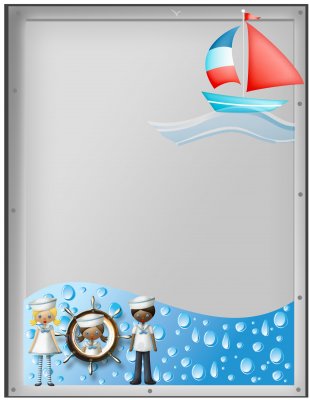 ТАИНСТВЕННЫЙ ОСТРОВ,НО НАЙТИ ЕГО В ТУМАНЕМАТРОСАМ НЕПРОСТО.СРЕДИ ВОЛН ОТЫЩЕТ БЕРЕГТОЛЬКО ТОТ, КТО В СКАЗКУ ВЕРИТ,ТОЛЬКО ТОТ, КТО САМ СУМЕЕТЛЮДЯМ СКАЗКУ РАССКАЗАТЬ.             А «ДЕЛЬФИНЫ» ДОБРЫЕ,             А «ДЕЛЬФИНЫ» ЛУЧШИЕ.             НА ТЕБЯ ГЛЯДЯТ УМНЫМИ ГЛАЗАМИ.             А «ДЕЛЬФИНЫ» СКРОМНЫЕ,             А «ДЕЛЬФИНЫ» ЧЁТКИЕ.             ПРОСЯТ, ЧТОБЫ ИМ СКАЗКУ РАССКАЗАЛИ.